 Donate a Raffle Basket for the Tranquility Retreat Scholarship Fund!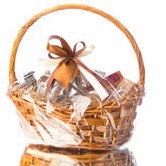 Do you want a unique, creative and fun service opportunity? Get together with your OA group and create a basket to be raffled off at the Tranquility Retreat - June 23 -25, 2023Some ideas or themes for baskets/items:OA Literature; Serenity; Self-Care, Health/Fitness;Bath/Pamper Gardening/Yard Travel/Vacation Entertainment/Music; Day at the Beach; Pet Themes; Sports Team Theme; Fashion/JewelryYou can probably think of many more ideas!We do request that if books are included in your basket, they are OA approved literature; refer to www.oa.org and the OA Guidelines for the OA- Approved Literature List.We’re also asking groups to remember to consider gender-neutral items that would appeal to both men and women. New items are preferred but gently used items could be incorporated into a basket.Please wrap baskets so contents may be viewed. There is no set value for baskets. Label your basket with the theme and donating group name (e.g. Day at the Beach; Sunday – 8:30am - Alano Club - Bellevue). Bring baskets to the Intergroup meeting or to the Retreat.Questions? - Beatrice  P. bmahr@aol.com